?АРАР                                                                                                     ПОСТАНОВЛЕНИЕ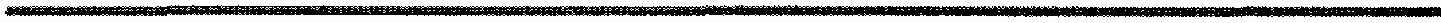  2014 йыл 20 мая		                №   20                           20 мая   2014 годаОб утверждении  схемы размещения нестационарных торговых объектов на территории Сельского поселения Староарзаматовский сельсовет    В соответствии с Федеральным Законом «Об основах государственного регулирования торговой деятельности в Российской Федерации», Законом Республики Башкортостан «О регулировании торговой деятельности в Республике Башкортостан», постановлением Правительства Республики Башкортостан № 98 от 11 апреля 2011 года «О порядке разработки и утверждения органами местного самоуправления схемы размещения нестационарных торговых объектов на территории Республики Башкортостан» (далее Порядок)  ПОСТАНОВЛЯЮ:1. Утвердить схему размещения нестационарных торговых объектов на территории Сельского поселения Староарзаматовский сельсовет муниципального района Мишкинский район Республики Башкортостан (далее схема) (приложение № 1) сроком на 5 лет.2. Ответственность за разработку и внесение изменений в схему в соответствии с Порядком возложить на управляющую делами.  3. Контроль  исполнения настоящего постановления  оставляю за собой.Глава сельского поселения                                       В.А.АлкиевПриложение к постановлению главы администрации Сельского поселения                                                                                                                                                                                     Староарзаматовский сельсовет                                                                                                                                                                                        от 20 мая 2014 года № 20СХЕМА размещения нестационарных торговых объектов на территории Сельского поселения Староарзаматовский сельсовет муниципального района Мишкинский район Республики БашкортостанИсп. Николаева Н.Н.Тел. 8 (34749) 2-41-60 БАШ?ОРТОСТАН РЕСПУБЛИКА¹ЫМИШК" РАЙОНЫМУНИЦИПАЛЬ РАЙОНЫНЫ*И(КЕ АРЗАМАТАУЫЛ СОВЕТЫАУЫЛ БИЛ"М"¹ЕХАКИМИ"ТЕ452346, 	Кесе Накаряк ауылы, Ленин урамы, 8 тел.: 2-41-25, 2-41-60ИНН 0237000798  ОГРН 1020201685052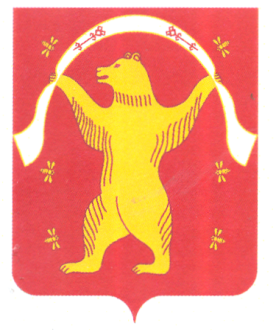 РЕСПУБЛИКА БАШКОРТОСТАНАДМИНИСТРАЦИЯСЕЛЬСКОГО ПОСЕЛЕНИЯСТАРОАРЗАМАТОВСКИЙСЕЛЬСОВЕТМУНИЦИПАЛЬНОГО РАЙОНАМИШКИНСКИЙ РАЙОНРЕСПУБЛИКИ БАШКОРТОСТАН452346, Малонакаряково, ул. Ленина, 8 тел.: 2-41-25; 2-41-60ИНН 0237000798  ОГРН 1020201685052№ п/пНаименование субъекта торговли ( юридического лица, Ф.И.О. индивидуального предпринимателя)Юридический адрес субъекта торговли (юридического лица, место регистрации индивидуального предпринимателя)Месторасположение нестационарного торгового объектаНестационарный торговый объект (указать какой)Специализация нестационарного объектаПлощадь нестационарного торгового объекта ( кв.м.)Собственник земельного участка, здания, строения, сооружения, на котором расположен нестационарный торговый объектСрок, период размещения нестационарного торгового объектаТребования к нестационарному торговому объекту, планируемому к размещению1.Феденева Л.Д.д.Малонакаряково, ул. Ленина, 5/3д.Малонакаряково, ул. Ленина, 5/3киоскпродуктовый11.0Собственник ЗУ- муниципальный район, собственник здания  - ИП01.10.2016Оформить ЗУ в соотвествии с законодательством2.Николаева М.П.д.Озерки, ул. Озерная, 22ад.Озерки, ул. Озерная, 22амагазинСмешанный, ТПС15.0Собственник ЗУ- муниципальный район, собственник здания  - ИП01.10.2016Оформить ЗУ в соотвествии с законодательством